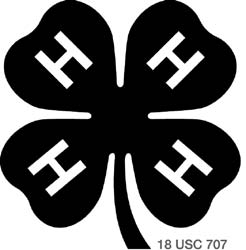 MEMBER ACHIEVEMENT PLAN — 9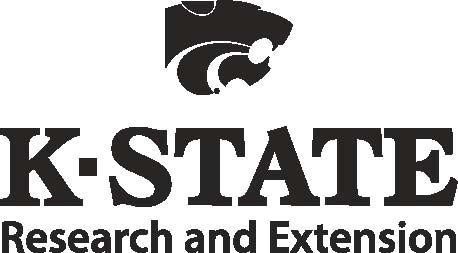 Gold Guard Pin Application formName ________________________________________________________	Age_______	Years in 4-H___________4-H Club/Group ________________________________________________	County/District ______________________To receive the Gold Guard Pin, complete, during the current 4-H year, requirements 1–5 as listed below, and 16 of the optional requirements. (Exceptions are marked with **; these may have been done in previous years. Date must be noted.) Check in column at left when completed. You may receive this pin only once, and you may receive only one Achievement Pin in a 4-H year.	1.	_Exhibit one or more 4-H projects at a 4-H club tour, 4-H club exhibit day, the county fair, or an event similar to a county fair but with another title.	Number of 4-H exhibits: _________Event: ___________________________________________________	2.	Have received the 4-H Gold Pin._________________	Year received:___________________________	3.	Enroll and participate in the 4-H Leadership project for the current year.	4.	Complete the current 4-H year’s record book  and turn it in to your 4-H leader.	5.	Be 15 years or older on January 1 of the current year.OPTIONAL REQUIREMENTS FOR THE GOLD GUARD PIN	1.	Take part in the county/district 4-H Day as a contestant. Event: _________________________________	2.	Take part in designated 4-H county/district quiz bowls or judging schools and contests (you need not be 				named to a county/district team).	4-H Schools or contests/dates: ____________________________________________________________	3.	Take part in a county/district-wide 4-H event that is not already listed as a requirement.	Event: ________________________________________________________________________________	4.	Serve as 4-H junior leader at county/district 4-H event, i.e. room monitor at 4-H Day, county fair, 4-H Day 				Camp, etc.	Event:________________________________________________________________________________	5.	Serve as an assistant to a 4-H project leader.  Project: _________________________________________	Number of 4-H meetings:_______________	Number of 4-H’ers: ___________________	6.	Serve as a 4-H project leader (to be eligible for this requirement, your name must appear with the list of 				leaders your 4-H club sends to the county/district Extension office).  Project: ______________________	Number of meetings:__________________	Number of 4-H’ers: ___________________	7.	Serve as an officer in your 4-H club or 4-H group.**  Office:_____________________________________	8.	Serve as chair of a committee in your 4-H club or 4-H group. Committee: _________________________	9.	Serve as a member of a county/district 4-H committee. Committee: _____________________________	10.	Serve as a member of the county/district 4-H council.**  	Number of meetings attended:_________________	Year: _______________________	11.	Take part in Regional 4-H Day as a contestant.**	Events:____________________________________________	Year: _______________________	12.	Participate in a state 4-H event such as Discovery Days, Kansas Youth Leadership Forum, Ambassador 		training.** Event:_______________________________________________________________________	13.	Serve as an officer in a county/district-wide 4-H organization or as a County/district Ambassador.**	Organization/Office: ________________________________________________Year: ________________	14.	Provide help to a new 4-H member throughout the year with projects, records, activities, etc.	Name of member/describe assistance:_____________________________________________________	15.	Receive 4-H county/district recognition at the county/district 4-H achievement banquet or achievement		night.	Recognition received: ___________________________________________________________________	16.	Make one or more public presentation of 4-H work to non 4-H groups such as schools, Family                 _				Community Educators, service clubs (Lions, Kiwanis, Rotary), or make a radio or TV 		presentation featuring 4-H work.  Presentation/group:________________________________________	17.	Take part in a 4-H state judging contest as a member of a 4-H county/district judging team.**	Date:__________________	 Contest: ____________________________________________________	18.	_Assist in organizing a new 4-H club or group, a county/district-wide 4-H project or a 4-H special interest group, or a 4-H junior leader or older member organization.**	Club or group: _________________________________________________________________________	19.	Teach at a state 4-H event such as Discovery Days, Kansas Youth Leadership Forum (KYLF), etc.  	Event:________________________________________________________________________________	20.	_Exhibit in a competitive 4-H class at a state or regional show such as the Kansas State Fair, Kansas All Breeds Dairy Show, National Western Livestock Show, American Royal Livestock Show, Kansas Junior Livestock Show, or other similar shows.	Fair/show: ________________________________	Exhibit:__________________________________	21.	Participate in a State Fair 4-H event such as: a demonstration contest, Fashion Revue,  dog or horse show _		(goes beyond just exhibiting at state fair).	Event:________________________________________________________________________________	22.	Serve on area or state 4-H committee. Committee: ___________________________________________	23.	_Participate as a host or delegate in a recognized 4-H exchange trip or program, such as IFYE, Japanese, or Interstate with another county/district, state, or country.**	Trip/program: ______________________________________________Year:________________________	24.	Serve as a counselor at 4-H camp, i.e., day camp or county/district 4-H camp.**	Camp:_____________________________________________________Year:________________________	25.	Submit a 4-H related article, artwork, or photograph to the Kansas 4-H Office, High Plains Journal, or 			other similar publication.**	Item/date submitted:___________________________________________________________________	26.	Act as a delegate to Citizenship Washington Focus in Washington DC.**  Date: _____________________	27.	Be named a 4-H state winner in a 4-H project or awards program.**	Program: __________________________________________________	Year:____________________	28.	Submit a KAP to area KAP screening	Program: __________________________________________________	Year:____________________	29.	Participate in a national 4-H event such as National 4-H Conference, 4-H Congress, or national 4-H 		judging contests.**	Event:_____________________________________________________	Year:____________________	30.	Plan and conduct a 4-H county/district event. Event:__________________________________________	31.	Participate in a 4-H club or county/district 4-H fundraiser. Level:_________________________________	Activity:______________________________________________________________________________	32.	Participate in a 4-H club community service project. 	Describe participation:__________________________________________________________________I have personally prepared this application and believe it to be correct.Signed:_____________________________________________________________________________________________	4-H’er	DateSigned:_____________________________________________________________________________________________	Parent/Guardian	DateRecommended approval:_______________________________________________________________________________	4-H Leader	DateRecommended approval:_______________________________________________________________________________	4-H Leader	DateAfter this form is signed by your 4-H Leader, put it in the front of your record book.Kansas State University Agricultural Experiment Station and Cooperative Extension Service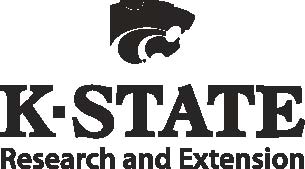 Brand names appearing in this publication are for product identification purposes only. No endorsement is intended, nor is criticism implied of similar products not mentioned.Publications from Kansas State University are available at: www.ksre.ksu.eduPublications are reviewed or revised annually by appropriate faculty to reflect current research and practice. Date shown is that of publication or last revision. Contents of this publication may be freely reproduced for educational purposes. All other rights reserved. In each case, credit 4-H Youth Development, Membership Achievement Plan – 9, Gold Guard Pin, Kansas State University, June 2015.Kansas State University Agricultural Experiment Station and Cooperative Extension Service4H668 rev. 											June 2015K-State Research and Extension is an equal opportunity provider and employer. Issued in furtherance of Cooperative Extension Work, Acts of May 8 and June 30, 1914, as amended. Kansas State University, County Extension Councils, Extension Districts, and United States Department of Agriculture Cooperating, John D. Floros, Director.